Ausschreibung „Vera Ciszak“ - Preis 2020/21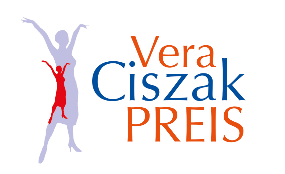 Die VereinsretterinHintergrund zur Bewerbung 2020/21In den letzten zwei Jahren wurden die Vereine immer wieder vor ungeahnte Herausforderungen gestellt. Lockdown, Schließung der Hallen und Sportverbot ließen viele Vereine an ihre Grenzen stoßen und resultierten in Vereinsaustritten und Unmut bei den Vereinsmitgliedern. Doch viele Vereine haben diesen Umständen getrotzt und mit großem Engagement und viel Leidenschaft, Herzblut sowie Kraft alles dafür getan, den Verein und seine Mitglieder beisammenzuhalten und diesen so zu retten - ob mit innovativen Ideen, Online-Kursen, Challenges oder durch gezieltes Kontakthalten und Unterstützungen untereinander. Aus diesem Grund sucht der Berliner Turn- und Freizeitsport-Bund in diesem Jahr wieder ganz besondere Frauen - echte Vereinsretterinnen, die sich in den letzten zwei Jahren besonders engagiert haben - und freut sich auf aussagekräftige Bewerbungen aus den Mitgliedervereinen des BTFB.Mit Ihrer Nominierung können Sie nun einmal „Danke“ sagen und genau jene Frauen ehren, die:den Verein durch ihr außerordentliches Engagement „gerettet“ habenmit neuen, kreativen Ideen auf ungeahnte Umstände reagiert habenwahre „Macherinnen“ sind und niemals aufgebenfür den Verein leben und einfach alles dafür gegeben haben (und weiterhin geben) den Vereinsbetrieb aufrecht zu erhaltenwahre Mutmacherinnen sindGanz egal, in welchem Bereich sich Ihre Nominierte in Ihrem Verein ehrenamtlich engagiert und wie lange sie dies bereits tut. Wir freuen uns auf jede Nominierung und die ganz persönliche Geschichte hinter der nominierten Frau. In unseren Augen sind alle Vereinsretterinnen Gewinnerinnen, die wir gern ehren möchten.Seien Sie dabei und nominieren Sie jetzt Ihre Frau des Jahres. Mit der Beantwortung von nur drei Fragen, haben Sie es bereits geschafft! Nutzen Sie die Chance und dokumentieren Sie das Engagement mit Bildern oder Ihren vereinseigenen Medien und fassen Sie alles bis zum 15.05.2022 in einer Bewerbung zusammen. Einsendung der BewerbungsunterlagenBitte senden Sie die Bewerbungsunterlagen per Post bis zum 15.05.2022 an den Berliner Turn- und Freizeitsport- Bund e.V., Vorarlberger Damm 39, 12157 Berlin, z.Hd. Frau Hoffmann oder per E-Mail an: info@btfb.deJedes Vereinsmitglied ist berechtigt eine, zuvor vom Vereinsvorstand unterschriebene, Bewerbung einzureichen.Form der BewerbungWir bitten um eine möglichst vollständige Beantwortung der Fragen zum*r Antragsteller*in und der Nominierten im Bewerbungsbogen. Die Kontaktdaten der Nominierten und des Vereins bitten wir komplett anzugeben. Bewerbungen verfassen Sie bitte ausschließlich auf der Basis des Formulars (nächste Seite). Antworten Sie bitte möglichst in Textform. Sollten Sie Zeitungsausschnitte, Bilder oder andere Belege über die Arbeit Ihrer Nominierten haben, freuen wir uns sehr, wenn Sie Kopien dieser Belege der Bewerbung beilegen.Wir freuen uns auf Ihre Vorschläge und viele tolle Bewerbungen aus unseren BTFB-Mitgliedsvereinen! Bei Fragen stehen wir Ihnen gern zur Verfügung! FORMULAR zur Bewerbung für den „Vera Ciszak“ - Preis 2020/21Die VereinsretterinAntragstellerVereinAnsprechpartner*in	Adresse	Telefon	E-Mail	Unterschrift 
Vereinsvorstand 	_____________________________________Die NominierteVorname, Name	Adresse	Telefon	E-Mail	Geburtsdatum	Familienstand	Kinder	Beruf	1. allgemeines ehrenamtliches Profil der NominiertenHinweise: Kurzer ehrenamtlicher Werdegang allgemein, seit wann im Verein, Ämter, Positionen, Übungsleitertätigkeiten, besondere Leistungen, Engagement, Aktionen, Beteiligung an Projekten des Vereins im AllgemeinenAntwort: 2. Vereinsarbeit als VereinsretterinHinweise: Wie zeichnet sich die Arbeit Ihrer Nominierten als Vereinsretterin aus? Was sind Ideen, Projekte oder andere Dinge, die von Ihrer Nominierten initiiert und/oder umgesetzt werden/wurden? Warum sollte Ihre Nominierte den Preis für die Vereinsretterin gewinnen?Antwort: 3. Anekdote / Erfolgsgeschichte / persönliches PlädoyerHier ist Platz für ein Plädoyer und Hinweise, die in den Fakten zu Frage 1 und 2 keinen Platz finden.Hinweise: Wie erfolgreich konnten die gesetzten Ziele umgesetzt werden? Wie haben Vereinsmitglieder / -gruppen, der Verein oder Andere von dem Engagement der Nominierten profitiert? Haben sich aus dem Engagement neue Projekte oder Ideen für den Verein entwickelt? Gibt es eine persönliche, lustige oder prägende Anekdote zur Nominierten? Gibt es Stimmen, Zitate, Lob aus den Vereinsreihen? Welche Geschichte / Begebenheit verbinden Sie mit der Nominierten? Was macht Ihre Nominierte aus und was macht sie zur wertvollen Ehrenamtlichen für Ihren VereinAntwort: 